COORDINACIÓN GENERAL DE GESTIÓN INTEGRAL DE LA CIUDAD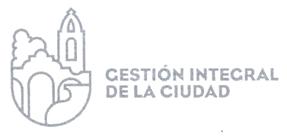 DIRECCIÓN DE MOVILIDAD Y TRANSPORTEINFORME MENSUAL DE LAS ACTIVIDADESCORRESPONDIENTES AL MES DE AGOSTO DEL 202001 REUNIÓN EN IMEPLAN02 REUNIONES VIRTUALES EN IMEPLAN02 REUNIÓN EN EL H. AYUNTAMIENTOCOLONIAS VISITADAS (FRACCIONAMIENTO LOS PORTALES, ZONA CENTRO, NUEVA CENTRAL CAMIONERA, MIRAVALLE, LOMAS DE LA VICTORIA)